   MUNICIPAL DE ARARAQUARA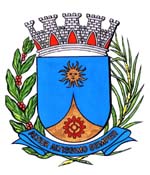 Institui e inclui no Calendário Oficial de Eventos do Município de Araraquara o Dia da Costureira e do Costureiro, a ser comemorado anualmente no dia 25 de maio, e dá outras providências.		Art. 1º Fica instituído e incluído no Calendário Oficial de Eventos do Município de Araraquara o Dia da Costureira e do Costureiro, a ser comemorado anualmente no dia 25 de maio.		Parágrafo único. O evento de que trata esta lei poderá ser realizado em qualquer outra data, dentro do mês referido, em caso de inviabilidade de aplicação do caput deste artigo.		Art. 2º A data a que se refere o art. 1º poderá ser comemorada anualmente com reuniões, palestras, seminários ou outros eventos.		Art. 3º Os recursos necessários para atender as despesas com execução desta lei serão obtidos mediante doações e campanhas, sem acarretar ônus para o Município.		Art. 4º Esta lei entra em vigor na data de sua publicação.Sala de Sessões Plínio de Carvalho, 19 de julho de 2017.TONINHO DO MELVereador JUSTIFICATIVAO Dia da Costureira é celebrado anualmente no dia 25 de maio, valorizando esta profissional e sua arte de produzir vestuários para uso próprio ou comercial.As costureiras são mestras na linha e agulha e, com apenas esses dois instrumentos, conseguem produzir peças incríveis, desde vestidos, camisas, cortinas e demais produtos feitos à base de tecidos.Também conhecidas como estilistas, as costureiras podem criar tendências de moda que serão usadas ao longo das diferentes estações.Em Araraquara, a homenagem faz justiça há inúmeras costureiras e costureiros que trabalham na produção de vestuários de forma artesanal ou industrial, em suas residências ou industrias desde pequenos a grandes portes. Na cidade, uma grande fábrica de vestuários, juntamente com outras de médio e pequeno porte, emprega milhares de costureiras e costureiros, movimentando a economia do município.TONINHO DO MELVereador PROJETO DE LEI Nº /17